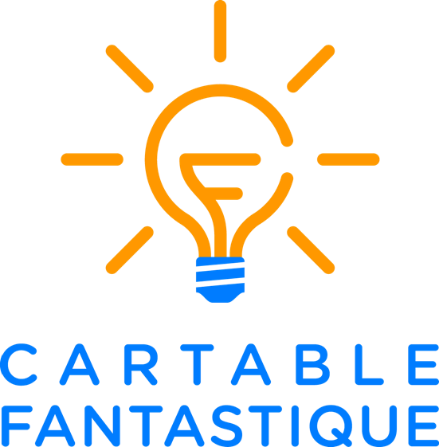 CYCLE 2 – NUMÉRATIONDécomposer un nombre
de 100 à 1999Les Fantastiques Exercices de Mathématiques              www.cartablefantastique.fr  1   Décompose les nombres comme dans l’exemple : 1 452 =  1 000 + 400 + 50 + 2  1 567 =  ……..…. + ……..…. + ……..…. + ……..….1 941 =  ……..…. + ……..…. + ……..…. + ……..….1 186 =  ……..…. + ……..…. + ……..…. + ……..….1 754 =  ……..…. + ……..…. + ……..…. + ……..….1 839 =  ……..…. + ……..…. + ……..…. + ……..….  2   Écris le nombre correspondant : 1 000 + 400 + 50 = ………………….1 000 + 600 + 80 + 2 = ………………….1 000 + 200 + 6 = ………………….1 000 + 900 + 70 + 4 = ………………….1 000 + 30 + 7 = ………………….1 000 + 6 = ………………….  3   Décompose les nombres comme dans l’exemple : 1 452 =  1 000 + 400 + 50 + 2  1 816  –  1 004  –  1 380  –  1 997  –  1 051   4   Écris le résultat : 1 000 + 200 + 50 + 3 = …….1 000 + 600 + 40 + 5 = …….1 000 + 700 + 80 + 1 = …….1 000 + 60 + 6 = …….1 000 + 100 + 10 + 1  = …….1 000 + 5  = …….  5   Jules s’est trompé. Trouve les erreurs et corrige-les. 1 701 = 1 000 + 700 + 10Correction : 1 701 = …………………………………………………………..1 943 = 1 000 + 90 + 4 + 3 Correction : 1 943 = …………………………………………………………..1 052 = 100 + 50 + 2Correction : 1 052 = …………………………………………………………..1 816 = 1 000 + 800 + 60 + 1 Correction : 1 816 = …………………………………………………………..  6   Écris le nombre qui correspond à la décomposition :1 900 – 1 094 – 1 409 – 1 490 – 1 994 1 000 + 400 + 9 = …..1m 9c 9d 4u = …..1m 9c = …..1 000 + 90 + 4 = …..1 000 + 400 + 90 = …..  7   Relie :  8   Résous les problèmes : La boulangère prépare des viennoiseries :  1 carton de 1 000 brioches, 6 sacs de 100 pains aux raisins et 10 boîtes de croissants. Combien de viennoiseries la boulangère a-t-elle en tout ? Pose l’opération et complète la phrase : La boulangère a ………………... viennoiseries en tout. La boulangère doit distribuer 10 viennoiseries par maison. Dans combien de maison la boulangère va-t-elle aller ? Pose l’opération et complète la phrase : La boulangère va aller dans ………………... maison.   9    CASSE-TÊTE  Relie :1 823 1 6401 9031 0081m 6c 4d1m 9c 3u1m 8u1m 8c 2d 3u 1 0041 000 + 300 + 801m 8c 1d 3u1 000 + ( 5 x 100) + 381m 3c 9u1 5381 000 + 800 + 131 000 + 4 1 3091 000 + (3 x 100) + (8 x 10)